DIVISIBILITÉ ET NOMBRES PREMIERS Tout le cours en vidéo : https://youtu.be/al9oHwrlTNo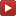 Partie 1 :  DivisibilitéPropriétés : Un nombre entier est divisible :	- par 2, si son chiffre des unités est pair (se termine par 0, 2, 4, 6 ou 8). 	- par 5, si son chiffre des unités est 0 ou 5,	- par 10, si son chiffre des unités est 0,	- par 3, si la somme de ses chiffres est divisible par 3,	- par 9, si la somme de ses chiffres est divisible par 9.Exemples : a) 15 est divisible par 3 et par 5. On peut dire alors que 3 et 5 sont des diviseurs de 15.Mais on peut également dire que 15 est un multiple de 3 ou de 5.b) 456 est divisible par 3. En effet, 4 + 5 + 6 = 15 est divisible par 3.Partie 2 : Nombres premiersDéfinition : Un nombre entier est premier s’il possède exactement deux diviseurs qui sont 1 et lui-même.Liste des nombres premiers inférieurs à 100 : 2, 3, 5, 7, 11, 13, 17, 19, 23, 29, 31, 37, 41, 43, 47, 53, 59, 61, 67, 71, 73, 79, 83, 89 et 97.Remarques :- Cette liste est infinie.- Le nombre 1 n’est pas premier car il n’a qu’un seul diviseur.- 2 est le seul nombre pair qui est premier.Méthode : Déterminer des nombres premiers  Vidéo https://youtu.be/N1gY8G_Y5k4Déterminer les nombres premiers compris entre 20 et 50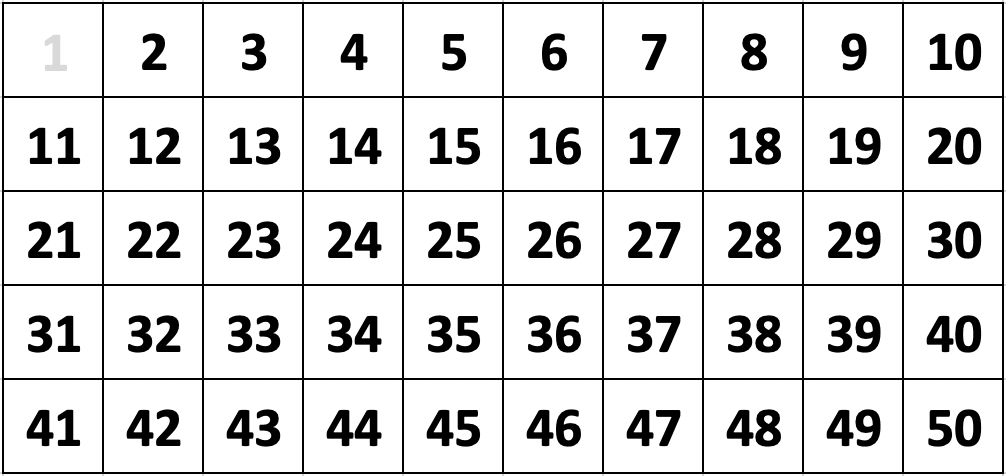 CorrectionOn écrit la liste de tous les nombres entiers inférieurs à 50 sauf 1 qui n’est pas premier :2 est un nombre premier donc tous ses multiples ne sont pas premiers.      On les élimine :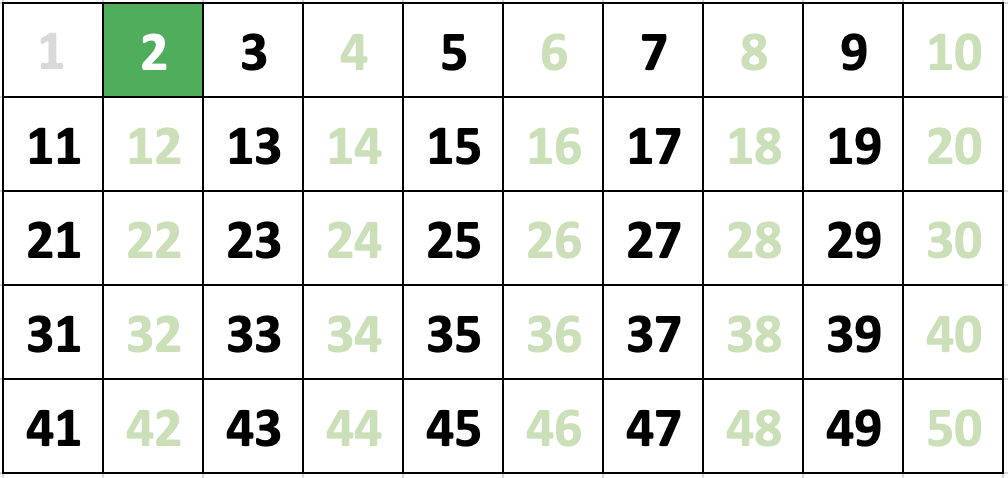 3 est un nombre premier donc tous ses multiples ne sont pas premiers.      On les élimine si ce n’est pas déjà fait :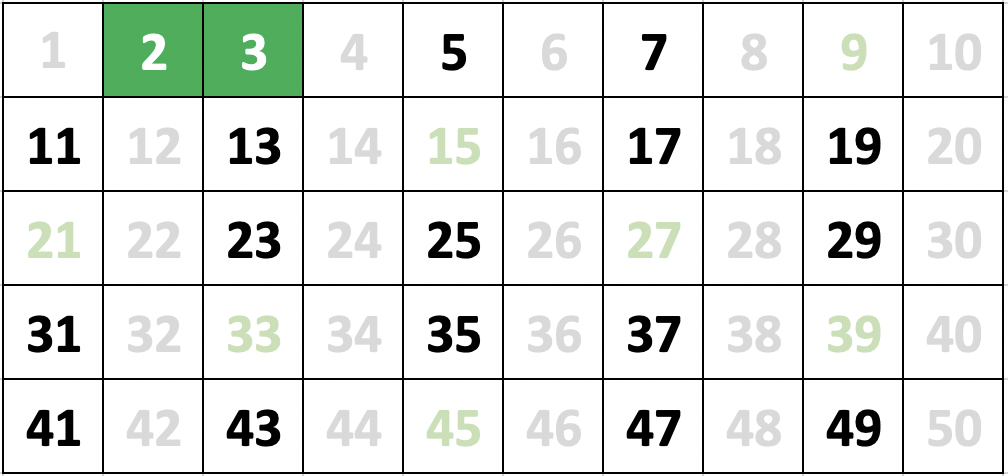 5 est un nombre premier donc tous ses multiples ne sont pas premiers.     On les élimine si ce n’est pas déjà fait :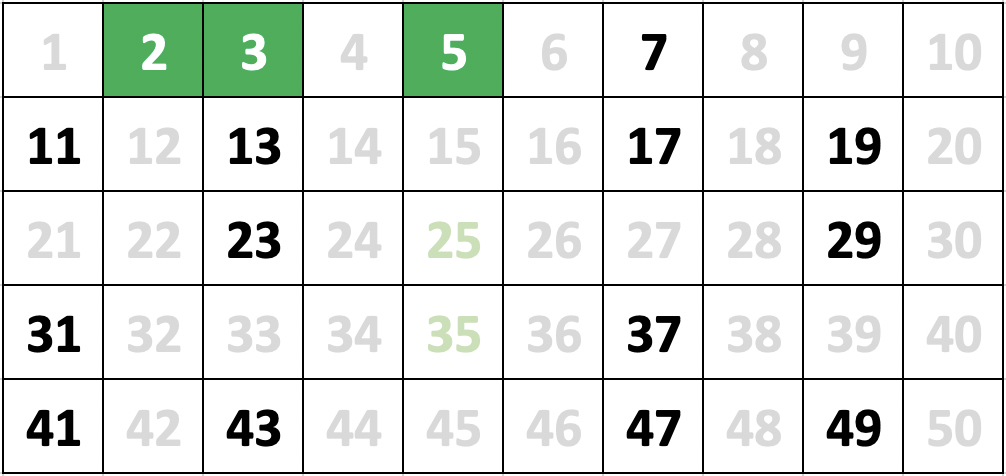 7 est un nombre premier donc tous ses multiples ne sont pas premiers.     On les élimine si ce n’est pas déjà fait :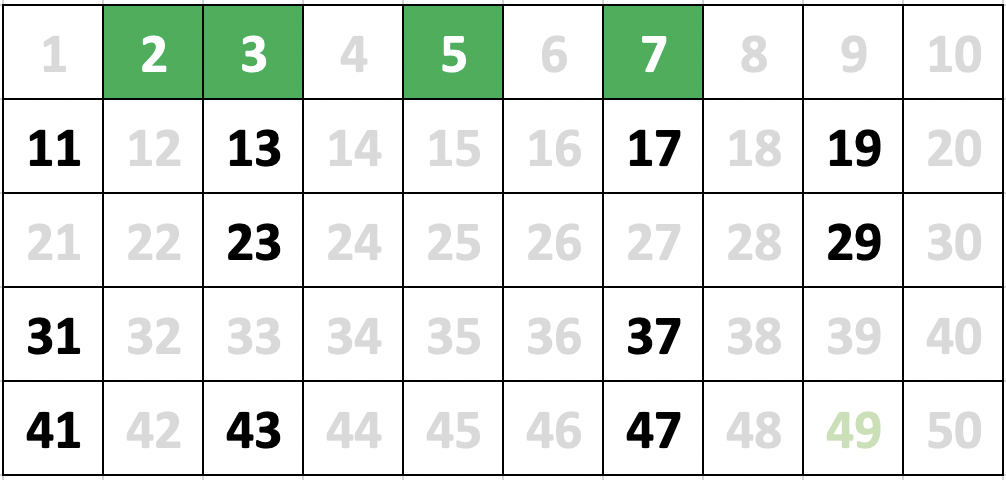 On poursuit ainsi. Les nombres restants sont les nombres premiers :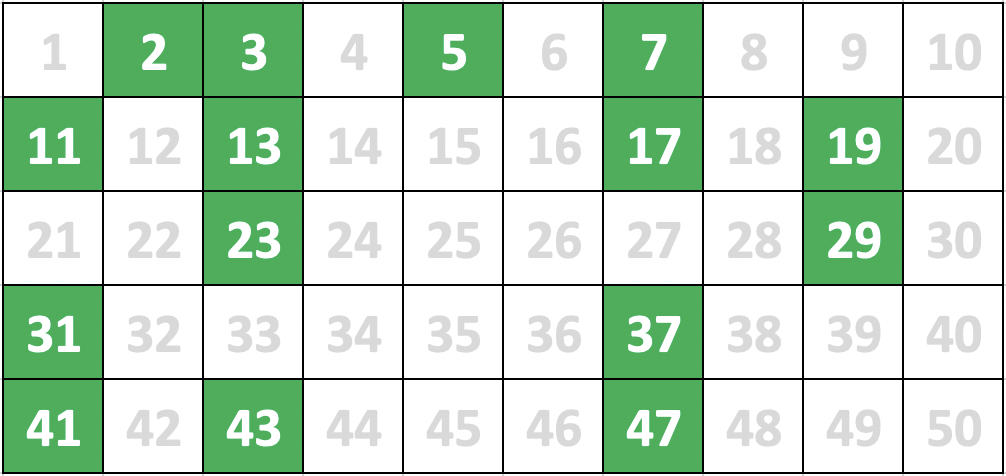 Les nombres premiers compris entre 20 et 50 sont : 23, 29, 31, 37, 41, 43, 47Partie 3 : Décomposition en facteurs premiersExemples :- 20 = 2  2  5 est une décomposition du nombre 20 en produit de facteurs premiers. En effet, chaque facteur de la décomposition est un nombre premier. - 231 = 3  7  11- 225 = 3  3  5  5Propriété : Tout nombre non premier peut se décomposer en produit de facteurs premiers. L’ordre des facteurs n’a pas d’importance.Méthode : Décomposer un nombre en produit de facteurs premiers Vidéo https://youtu.be/RBE2wPIKagIDécomposer 300 en produit de facteurs premiers.Correction :Pour le faire, il est important de bien connaître le début de la liste des nombres premiers : 2, 3, 5, 7, 11, 13, …On commence par tester si 300 est divisible par 2 (1er nombre premier).	300    2La réponse est « oui » car 300 se termine par un chiffre pair.	150Et on a : 300 : 2 = 150On recommence, en testant si 150 est divisible par 2.	300    2La réponse est « oui » et 150 : 2 = 75	150    2	  75On recommence, en testant si 75 est divisible par 2.	300    2La réponse est « non » !	150    2On teste alors le nombre premier suivant dans la liste. 	  75    3Est-ce que 75 est divisible par 3.	  25La réponse est « oui » car 7+5=12 est divisible par 3.Et on a : 75 : 3 = 25On recommence, en testant si 25 est divisible par 3.	300    2La réponse est « non » !	150    2On teste alors le nombre premier suivant dans la liste. 	  75    3Est-ce que 25 est divisible par 5.	  25    5La réponse est « oui » et on a 25 : 5 = 5.	    5    On recommence, en testant si 5 est divisible par 5.	300    2La réponse est « oui » et on a 5 : 5 = 1.	150    2	  75    3C’est fini, on trouve 1 !	  25    5	    5    5	    1La décomposition en produit de facteurs premiers de 300 se lit dans la colonne de droite.                                                    300 = 2  2  3  5  5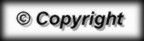 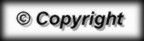 